TEACHER NOTES 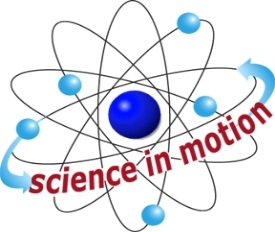 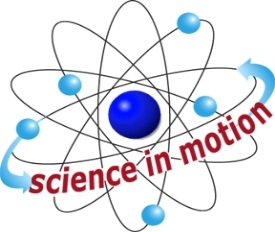 BEERS LAW INVESTIGATIONSGUIDED INQUIRY VERSIONFrom Vernier Investigating Chemistry through InquiryLAB 11OVERVIEWIn the Preliminary Activity, your students will learn technique for Beer’s law investigations and determine the concentration of an unknown CuSO4 solution. Although the Preliminary Activity is written for the Colorimeter, your students may gain greater understanding of this investigaion by using a Vernier Spechtrometer.  During the subsequent Inquiry Process, your students will first learn about solutions an dpossible applications of the Beer’s law technique using the course textbook, other available books, and the Internet.  They will then generate and investigate researchable questions that utilize Beer’s law technique.  In this Guided Inquiry approach, students will plan and conduct investigations of the researchable questions assigned by you.LEARNING OUTCOMESIn this inquiry experiment, students willIdentify variables, design and perform the experiment, collect data, analyze data, draw a conclusion, and formulate a knowledge claim based on evidence from the experiment.Learn and apply Beer’s law technique.CORRELATIONSIB topic and Sub-TopicTopic1—Quantitative ChemistrySub-Topic 1.5—SolutionsOption A—Modern Analytical ChemistrySub-Topic A.2—Principles of SpectroscopyTHE INQUIRY PROCESSSuggested Time to Complete the ExperimentSee the section in the introduction, Doing Inquiry Experiments, for more information on carrying out each phase of an inquiry experiment.MATERIALSLab Quest					CuSO4  unknown solutionVernier Colorimeter				0.40 CuSO4 solutionCuvette					distilled waterFive 20 x 150 mm test tubes			pipet pump or pipet bulbTest tube rack					stirring rodTwo 10 mL pipets or graduated cylinders	kim-wipes	Two 100 mL beakersPreliminary ActivityThis inquiry begins with an activity to reinforce prior knowledge of the use of Vernier data collection technology and to introduce a method for collecting Beer’s law data using a colorimeter. 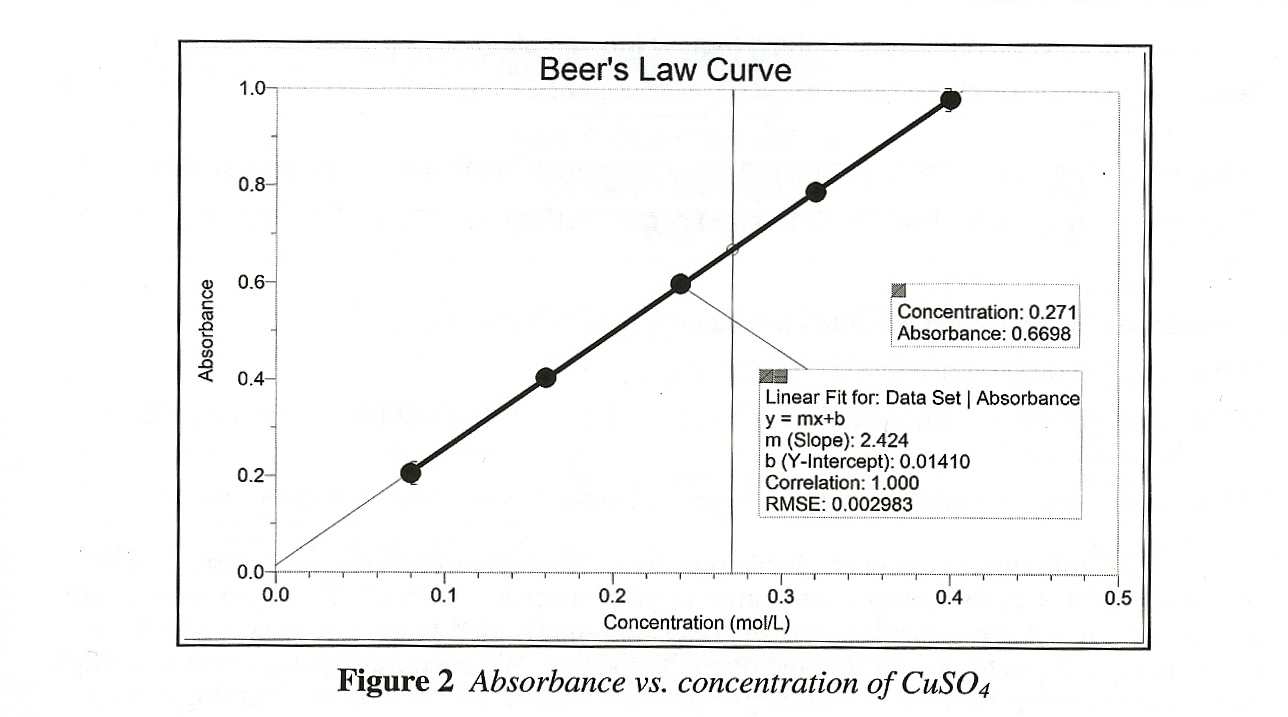 Answers to the QuestionsWhat was the concentration of your unknown solution (in mol/L)?Answers will vary.  In the Sample Results above, the CuSO4 concentration is 0.271 M.Beer’s law investigations involve the absorption of light by a colored species.  The species may be colored itself, such as a colorful food dye in a verage.  Alternatively, the species of interest may be colorless, but able to react with an appropriate reagent to produce colored species.  Some colorless ions in ground water fit into the latter category.  An Internet search using “Beer’s law experiments” as a search topic will reveal numerous possible researchable questions of potential interest to you.Answers will vary.  See the Researchable Questions list below for some possible answers.Generating Researchable QuestionsNote:  Researchable questions are assigned by the instructor in this Guided Inquiry approach.  See the Doing Inquiry Experiments section for a list of suggestions for generating researchable questions.  Some possible researchable questions for this experiment are listed below:Sample Results providedWhat is the free chlorine content of our swimming pool water (hot tub, spa, tap water, whirlpool)?What is the conectration of iron in a multivitamin tablet (iron table, local ground water, food)?No sample results providedWhat is the concentration of the Cu(NO3)2 (CoCl2, NiSO4) unknown solution issued to   me by the instructor?What are the relative red #40 (allura  red) concentrations in red #40-containing soft drinks?What are the relative yellow #5 (tartrazine) concentrations in yellow #5-containing soft drinks?Recommended for Advanced Students (No results provided)What is the albumin concentration in egg white?What is the phosphate concentration in local ground water ( a local lake, a local stream, a household product)?What is the nitrate concentration in local ground water ( a local lake, a local stream)?There are many more possible researchable questions.  Students should choose a researchable question that addresses the learning outcomes of your specific standards.  Be sure to emphasize experimental control and variables.  PlanningDuring this phase students should formulate a hypothesis, determine the experimental design and setup, and write a method they will use to collect data.  Circulate among the student groups asking questions and making helpful suggestions.Carrying out the PlanDuring this phase, students use their plan to carry out the experiment and collect data.  Organizing the DataSee the Doing Inquiry Experiments section for suggestions concerning how students can organize their data for their inquiry presentations.Communicating the ResultsSee the Doing Inquiry Experiments sections for a list of inquiry-presentation strategies.ConclusionSee the Doing Inquiry Experiments section for a list of suggestions concerning assessment and ways to utilize the results in subsequent instruction.SAMPLE RESULTSStudent results will vary depending on experimental design.The Free Chlorine Content of Swimming Pool WaterThis investigation addresses the question, “What is the free chlorine content of our swimming pool water?”  The free chlorine content of the swimming pool water tested was found to be 0.74 mg/L.  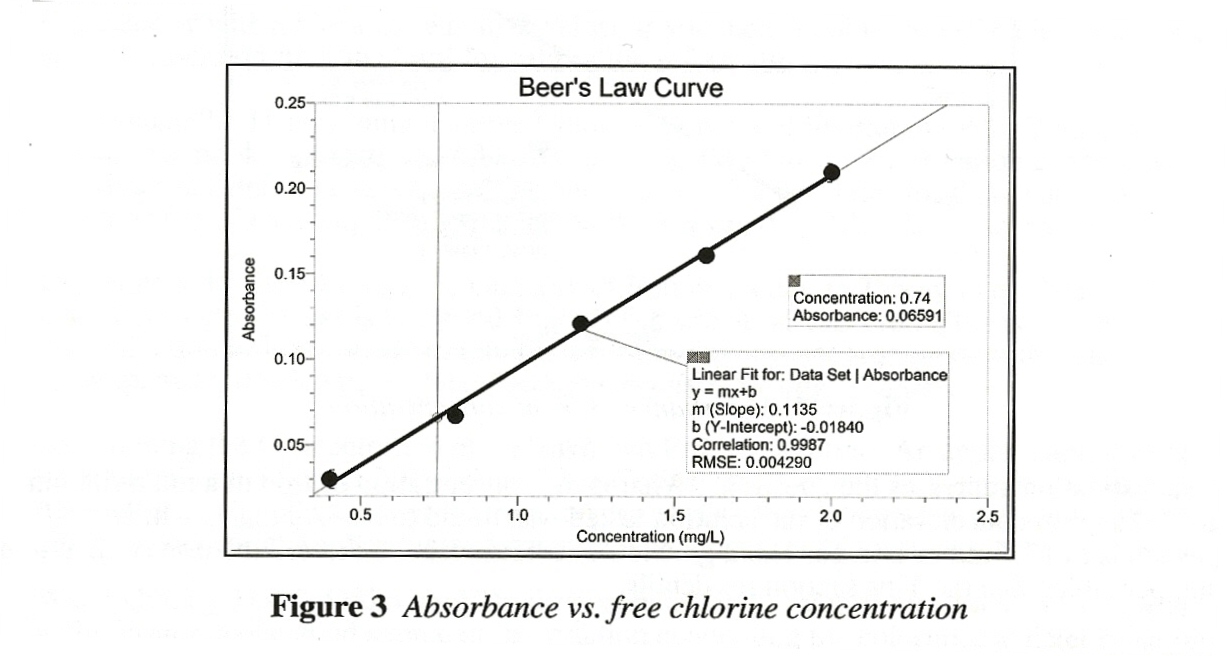 The Amount of Iron in a Multivitamin Tablet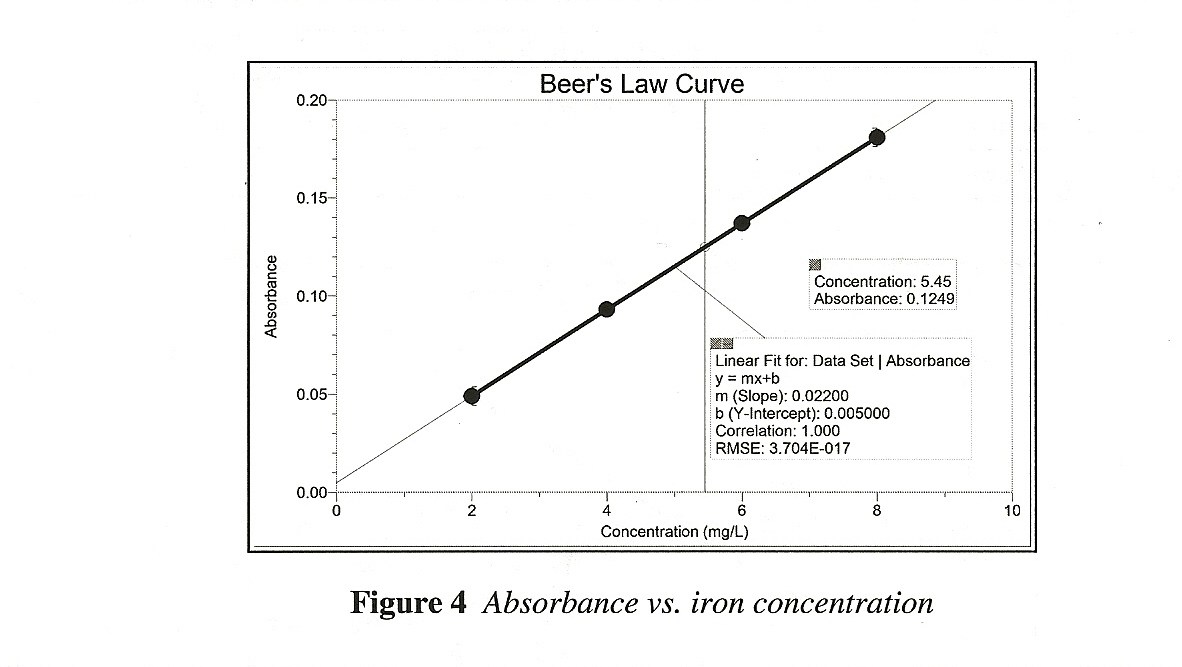 This investigation addresses the question, “What is the concentration of iron in a multivitamin table?”  The iron concentration of the solution tested was found to be 5.45 mg/L, which corresponds to the 17.7 mg of iron per 1.302 g tablet.  The bottle label indicated the iron content to be 18 mg per table.TIPSThe light source for the copper (II) sulfate solution is the red LED (635nm).  The nearly monochromatic red light is absorbed by the solution.Prepare 100 mL of 0.40 copper (II) sulfate solution by dissolving 9.99 g of CuSO4•5H2O in sufficient distilled water to make 100 mL of solution.  HAZARD ALERT: Copper (II) sulfate, pentahydrate:  Skin and respiratory irritant; moderately toxic by ingestion and inhalation.A suitable unknown CuSO4 solution can be prepared by adding 50 mL of distilled water to 50 mL of the stock 0.40 M Copper (II) sulfate solution.You may substitute blue food coloring for the CuSO4.  Two recipes to try are:  (a) 2 drops of food coloring per 100 mL of distilled water or, (b) 3 drops food coloring per 150 mL of distilled water.  Prepare each mixture and test them as the “0.4 M CuSO4 solution.  Decide which solution produces the optimum absorbance for the experiment.The cuvettes should be at least ¾ full to get good absorbance measurements.  However, the cuvettes need not be completely full and indeed should not in order to seal the cuvette with a plastic cap without spilling out some solution.We recommend that each student lab team use a single cuvette to test their liquids in the Colorimeter.  This will eliminate errors introduced by slight variations in the absorbance of different plastic cuvettes.There are two models of Vernier Colorimeters.  The first model (rectangular shape) has three wavelength settings, and the newest model ( a rounded shape) has four wavelength settings.  The 635 nm wavelength of either model is used in this experiment.  The newer model is an auto-ID sensor and supports automatic calibration (pressing the CAL button on the Colorimeter with a blank cuvette in the slot).  If you have an older model Colorimeter see vernier.com for calibration information.The plans that your students submit for approval should list laboratory safety concerns, including chemical safety concerns, and specify how they will address these safety concerns during their investigation.Inquiry PhaseGuided InquiryIPreliminary Activity40 minutesIIPlanning15 minutesIIICarrying Out the Plan35 minutesIVOrganizing the Data10 minutesVCommunicating the Results10 minutesVIConclusion10 minutesTable 1:  Prelminary Activity DataTable 1:  Prelminary Activity DataTable 1:  Prelminary Activity DataTrialConcentration (mol/L)Absorbance10.0800.20520.160.40430.240.59940.320.78950.400.9826Unknown number 10.669Concentration of the unkown                                          0.271 mol/LTable 2:  Free Chlorine DataTable 2:  Free Chlorine DataTable 2:  Free Chlorine DataTrialConcentration (mg/L)Absorbance10.400.03020.800.06731.200.12141.600.16152.000.2106Unknown number 10.066Concentration of swimming pool sample                                                                     0.74 mg/LTable 3:  Iron DataTable 3:  Iron DataTable 3:  Iron DataTrialConcentration (mg/L)Absorbance12.000.04924.000.09336.000.13748.000.181Tablet Solution5.450.125